Develop your career andmake a global impact…BD Technology Leadership  Development Program (TLDP)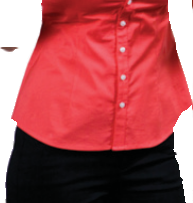 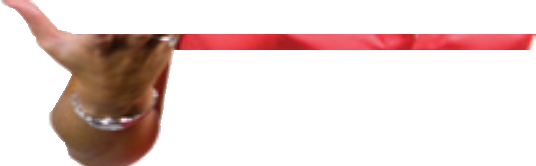 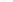 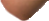 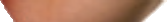 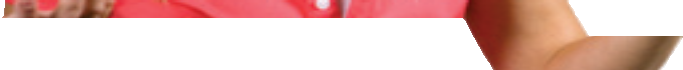 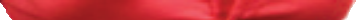 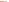 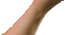 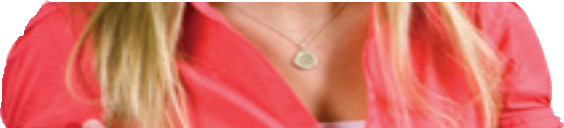 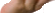 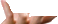 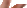 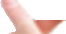 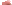 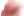 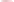 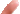 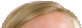 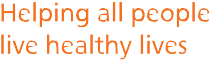 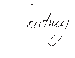 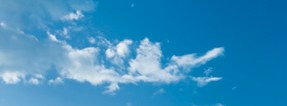 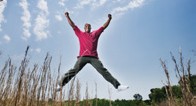 Courtney Senior ScientistThe Technology Leadership Development Program’s vision is to develop future leaders of BD’s R&D organization by providing TLDP associates with broad and deep technical assignments across BD.The program consists of three successively more challenging assignments which can span multiple businesses and/or locations within the Company. These assignmentsare designed to strengthen technical depth and leadership skills.A personalized and dynamic career path is sculpted for each TLDP associate with the influence of senior R&D leaders, your personal skillsand interests.Value Proposition:As an associate in one of BD’s rotational programs, you will have the opportunity early in your career to work on challenging and meaningful assignments that directly impact the organization and its work addressing some of the world’s most compelling health problems. Diverse rotations, combined with coaching and development, enable associates to build new skills and explore multiple career paths. These unique programs and a built-in network provide visibility and preparation for future leadership opportunities.Program Features:Custom-designed rotational assignments guided by participant’s input resulting in a fluid, flexible and dynamic career development experienceAssignments focused on developing each participant’s domain expertise, leadership abilities, cross-functional skills and business acumenAssignments spanning multiple locations and BD businesses within key research and developmentfacilities such as Franklin Lakes, NJ; Baltimore, MD; Research Triangle Park, NC; San Diego, CA;San Jose, CA and Sandy, UTExamples of assignments include:Design and development of product components indrug delivery systems or high tech diagnostic devices;Contributing to the development of a novel materials technology that enables invention of new medical devices or therapies;Participating in the development of new technologies that enable better and faster disease diagnosisEach assignment builds on the next, with increasing technical complexity and leadership  responsibilitiesPotential for career growth in technology-based rolesearned by: quickly learning the business; quality leadership and strong technological skillsProgram Qualifications:Ph.D., M.D., or research based thesis M.S. degree, with appropriate technical depth, in life sciences or engineering fields, such as mechanical engineering, biomedical engineering,chemical engineering, materials science, chemistry, immunology, microbiology, biochemistry, cell biology and related fieldsQualified candidates include those who have distinguished themselves  academicallyand in their researchExperience in or demonstrated interest towards Medical Technologies, Healthcare, or Life Sciences IndustriesDemonstrated leadershipTo qualify for this position, you must be legally authorized to work in the United States without restriction as to duration.www.bd.com/careersBD (Becton, Dickinson and Company) is an equal opportunity/affirmative action employer. BD and BD Logo are trademarks of Becton, Dickinson and Company. © 2011 BD08/11 00000